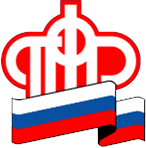 СОЛИДАРНОСТЬ ПОКОЛЕНИЙ09 сентября 2015 года в 11.00 состоялось заседание межведомственной Комиссии по рассмотрению вопросов, связанных с неуплатой страховых взносов на ОПС, ОМС и нарушением Законодательства РФ о страховых взносах. На комиссию были приглашены 30 страхователей.Управление ПФР в Приозерском районе напоминает, что основой будущей пенсии граждан является – обязательные страховые взносы работодателей в Пенсионный фонд Российской Федерации (ПФР). Страховые взносы, которые начисляет страхователь за каждого своего работника, фиксируются на индивидуальном лицевом счёте застрахованного лица в ПФР, но не как реальные деньги на банковском счёте, а в виде пенсионных прав, гарантированных государством. А сами деньги идут на выплату пенсий почтенным гражданам, сохраняя, таким образом, принцип солидарности поколений. На заседание Комиссии рассматривалась задолженность по страховым взносам индивидуальных предпринимателей: СТАРОВОЙТОВ ВИКТОР ВЛАДИМИРОВИЧ, ЕМЕЛЬЯНОВ НИКОЛАЙ АЛЕКСАНДРОВИЧ, МУХЛИЕВ НИЯЗ ФЕЛИКСОВИЧ, ДАШКОВ НИКОЛАЙ ЛЕОНИДОВИЧ, КЛЕПАЧЁВ ВИКТОР АНДРЕЕВИЧ, МАШКОВА ЕВГЕНИЯ СЕРГЕЕВНА, ШОШИН ВИКТОР АЛЕКСАНДРОВИЧ, УСМАНОВА МАРИНА АЛЕКСЕЕВНА, ГОНЧАРУК ИВАН ВАЛЕРЬЕВИЧ, ЗАЙЦЕВ ДЕНИС ЛЕОНИДОВИЧ; организации: ООО "КАЛЕЙДОСКОП" Солодухина Елена Сергеевна, МП ПРИОЗЕРСКАЯ ТЕЛЕРАДИОКОМПАНИЯ Авдеев Борис Викторович, ООО "КУЗНЕЧНАЯ ФАБРИКА" Лоев Дмитрий Юрьевич, ЗАКРЫТОЕ АКЦИОНЕРНОЕ ОБЩЕСТВО `ЕДОША ПРИОЗЕРСК` Сергеев Игорь Юрьевич, ООО "ПЛАТО" Базаров Игорь Алексеевич, ООО "ЛИДЕР СТРОЙ" Чупышев Алексей Владимирович, ООО "ТЕПЛО-СЕРВИС Поздяков Владимир Леонидович , ООО "ЛЕНСЕРВИС+" Самойлова Наталия Николаевна. По всем страхователям направлена информация о размере задолженности в прокуратуру, с предложением применить меры прокурорского воздействия.В преддверии праздника «День пожилого человека», который отмечается в России 1 октября Управление призывает погасить задолженность по уплате страховых взносов. Все средства, поступившие в УПФР, идут на выплату пенсий гражданам г. Приозерска и Приозерского района. Управление ПФР вПриозерском районеЛенинградской области